Cheddleton Parish Council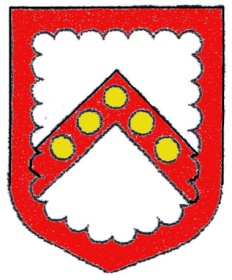 Clerk:   Ms. L. J. Eyre                                  Telephone:  01538 385223  34, The Walks, Leek, Staffs, ST13 8BY.      Email: louise.eyre.cheddletonpc@sky.com15th. October 2019.Dear Councillor/Member,The next meeting of the Wetley Rocks/Toll Bar Playing Field committee will be held in the Methodist School Room, Wetley Rocks on Tuesday 22nd. October 2019 starting at 7.30pm.Yours sincerely,Ms. L. J. EyreParish Clerk.AGENDAApologies.Minutes of the meeting of the 9th. July 2019.Matters arising therefrom.Correspondence:-Wetley Rocks Playing Field – Fisher German, Rent Review.Wetley Rocks Playing Field – Hedge Repairs.Wetley Rocks Playing Field – General Condition of the Field.Wetley Rocks Playing Field – Any Works to be Carried Out.Toll Bar Playing Field – Broken Toddler Swing.Toll Bar Playing Field – General Condition of the Field.Toll Bar Playing Field – Any Works to be Carried Out.Forward Agenda Items.Confidential Item – Financial Requirements.